 Safeguarding Children Board Minutes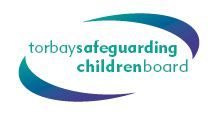 Independent Chair:	Mr D Taylor 	Date:		10th June 2015 Venue: 	Riviera International Conference Centre, Torquay	Attendees: 	Mr D Taylor	TSCB Independent ChairMs A Stuckey		TSCB Practice Manager			Ms C Plewes	TSCB Coordinator (Minute taker)Mr R Kirkup 	Programme Manager, The Children’s SocietyMr M Tookey		Head teacher, St Margaret Clitherow PrimaryMs C Hooper	Designated Safeguarding Nurse, South Devon & Torbay CCGMs J Phare  	Director of Nursing and Professional Practice, Torbay and Southern Devon Health & NHS Care TrustMs P Keedwell	Director of Operations, Devon Partnership TrustMs K Davis-Wills	Headteacher, Devon Studio SchoolMs J Inett	Head of Service Virtual School, Children’s ServicesMs F McNiven	Lead Auditor, Children’s ServicesD/Supt P Northcott	Detective Superintendent, Devon and Cornwall Police Cllr C Stocks		Children’s Champion, Torbay CouncilDr M Giblin		Designated Doctor for Looked After Children, South Devon Healthcare Foundation TrustMr T McCulloch	Regional Manager, Action for ChildrenMs M O’Farrell	Head of Service for Improvement, Children’s Services, Torbay Council	Mr M Benden		Assistant Chief Officer, National Probation ServiceMs A Fuller		Manager, Integrated Youth Support ServiceMs J Viner 		Director of Professional Practice, Nursing and Peoples Experience, South Devon Health Care NHS Foundation TrustMs K Buckley		CSE and Missing Coordinator, Children’s Services, Torbay CouncilDI G Bell		Detective Inspector, Devon and Cornwall PolicePC G Vallance	Police Constable, Devon MASH Devon and Cornwall PoliceSgt K Barnes		Devon MASH Sergeant, Devon and Cornwall PoliceMr M Barnard		Devon County CouncilMs N Ash		Service Manager, Checkpoint PC L Costin	Safer CommunitiesMs V Booty	Safer CommunitiesApologies:	Ms M Cox		Assistant Director of Nursing NHS England, Devon & Cornwall Area TeamMs V Cannon		CAFCASSMayor G Oliver	Lead Member for Children’s, Schools and Families, Torbay CouncilMs E Redding		Director of Children’s Services, Torbay CouncilMs C Slaney		Lay MemberMs C Dimond		Director of Public Health, Torbay CouncilMs K Grimshaw	Director of Wellbeing & Families, South Devon & Torbay Clinical Commissioning GroupMs T Burley		Careers South WestDr L Dibble	Designated Doctor, South Devon & Torbay Clinical Commissioning GroupMs S Matthews	Public Health Principal, Torbay CouncilMs A Proctor		Assistant Chief Executive, Dorset, Devon and Cornwall Community Rehabilitation CompanyMr R Knight	Principal Improvement and Performance Manager, Children’s ServicesDr P Roberts	GP Lead, South Devon and Torbay Clinical Commissioning GroupMs H Parker		Associate Director of Nursing & Midwifery, South Devon Healthcare TrustMs J Jensen		Assistant Director, Children’s Services, Torbay CouncilMs M Harding		Lay MemberThe minutes of the previous meeting were circulated to members prior to this meeting. No amendment requests have been received and so the minutes were agreed as an accurate representation of the discussions that took place.2.1	Ms Buckley gave a presentation regarding the role of the CSE & Missing Coordinator role.2.2	The most recent data report was presented by Ms Buckley and DI Bell. 2.3	‘Missing’ was clarified as being not only missing from home or care placement, but also those children missing from education.2.4	Mr Taylor questioned whether Language Schools were included in the work being undertaken. Ms O’Farrell acknowledged that some work is still needed to ensure that the Language Schools are focused on CSE. 2.5	Ms Buckley went on to present a report in relation to the gaps that were identified by the CSE Subgroup Working Group.Ms Stuckey presented the findings of the most recent MACA in relation to CSE. PC L Costin and Ms V Booty gave a presentation regarding the Virtually S@fe project.Ms G Vallance presented the Social Network Analysis information.Mr Kirkup presented the attached presentation in relation to the new Checkpoint CSE Service.Members of the meeting were asked to consider what their priorities would be in respect of the following 5 questions:How do we enable Young People and their families to have more resilience?What further action needs to be undertaken by the Board to increase public awareness of CSE?What further action needs to be undertaken by the Board to monitor the effectiveness of the training, tools and learning opportunities and ensure those professionals that will infrequently encounter CSE remain alert to the indicators of risk?What information do we need to bring together to understand where CSE might be occurring/ or children are vulnerable to this - educational info re children out of school, health data, CAMHS information, other LAC children?What additional resources/services need to be developed by the Board to ensure that there is sufficient provision and support for those still at risk of CSE in Torbay?Feedback from Group Work sessionTable 1: 	Use of language i.e. making CSE real for young people.		Focussing on changing behaviour and outcomes.		Understanding of who is trained where gaps exist and how to fill these gaps.Concern around ‘Missing 72’ Social Media fad and the need for a strategy to manage that going forward.Table 2:	Education:  ‘reaching the unreached’, how do that. Joining of children and adult services in a ‘Shadow Board’.		Making CSE a theme in other education topics.		Free school / childminder training.Vulnerabilities exist for those children who are home education, transient and those missing education.Table 3:	Removing the taboo.		Adopting a better lives model: encouraging what positive healthy relationships look like.		Layered approaches.		Delivery methods, use methods engaged, make current contemporary.		Parental scrutiny is OK.		Cross generational education.		CSE new, not sure is captured in commissioning.Table 4:	When bring in standard data as part of the MACSE.		How do we access the family / parental awareness.		Resources for low risk children, currently a gap.As Independent Chair of the Torbay Safeguarding Children Board, I agree that these minutes are an accurate representation of the discussion and decisions that took place at this meeting.Agenda Item 1 - Minutes of previous meeting, matters arising and review of actionsAgenda Item 2 – CSE & Missing CoordinatorDocument:   ActionsActionsActionsEngagement of Language Schools in relation to CSECSE SubgroupSeptember 2015Agenda Item 3 – MACA FeedbackDocument: Agenda Item 4 – Police UpdateDocument:   Agenda Item 5 – Checkpoint ServiceDocument: Agenda Item 6 – Group WorkChairs SignatureSignature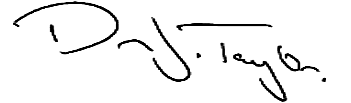 Date: 7th July 2015Mr. D TaylorDate: 7th July 2015ActionsActionsActionsActionsActions22015-06-10 2.4Engagement of Language Schools in relation to CSECSE SubgroupSeptember 2015